Уважаемые Дамы и Господа!Приглашаем Вас принять участие в закупке путем проведения запроса котировок для нужд государственного автономного учреждения здравоохранения «Областной центр врачебной косметологии» на право заключения договора на поставку изделий медицинского назначения.ИЗВЕЩЕНИЕ О ПРОВЕДЕНИИ ЗАПРОСА КОТИРОВОК на право заключения договора на поставку изделий медицинского назначениядля нужд  ГАУЗ «ОЦВК»Реестровый номер закупки № 16-ЗК/14М.П.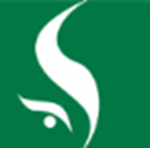 ИНН 3808002910 КПП 380801001664003, Иркутская область,  г. Иркутск, ул. Фурье, 2Тел.: (3952) 24-21-05  Факс (3952) 201-785E-mail:  201368@ocvk.ru Web-сайт:  http://ocvk.ruСпособ закупкиЗапрос котировок – конкурентный способ закупки, при котором информация о потребностях в товарах, работах, услугах для нужд Заказчика сообщается неограниченному кругу лиц путем размещения на официальном сайте извещения о проведении запроса котировок, победителем в проведении запроса котировок признается участник закупки, предложивший наиболее низкую цену договораЗаказчикГосударственное автономное учреждение здравоохранения «Областной центр врачебной косметологии»Почтовый адрес: 664003, г. Иркутск, ул. Фурье, 2Контактный телефон: (3952) 20-13-68Бережная Елена ВладимировнаАдрес электронной почты: zakupki@ocvk.ruПредмет договораПоставка изделий медицинского назначения в количестве, указанном в разделе 2 «Характеристики и количество поставляемого товара» Документации (далее – товар)Место поставки товараг. Иркутск, ул. Фурье, 2 (ГАУЗ «ОЦВК»)Сведения о начальной (максимальной) цене договора (цене лота)194 750 (Сто девяносто четыре тысячи семьсот пятьдесят)  Российских рублей 00 копеекСведения о включенных в цену товара расходахЦена предлагаемой продукции должна быть указана с учетом стоимости тары и упаковки,  затрат на доставку, погрузочно-разгрузочные работы, страхование, уплату таможенных пошлин, налогов (в том числе НДС), сборов и других обязательных платежей, т.е.  цена должна являться конечной. Срок, место и порядок предоставления документации о закупкеИнформация о закупке размещается на официальном сайте www.zakupki.gov.ruПо запросу участника закупки Заказчик предоставляет документацию на бумажном носителе. Документация предоставляется со дня, следующего за днем опубликования извещения о проведении запроса котировки любому заинтересованному лицу на основании его письменного заявления в течение двух рабочих дней со дня получения соответствующего заявления без взимания платы по адресу:                  г. Иркутск, ул. Свердлова, 36 (ТЦ «Сезон»), офис 455, в рабочие дни с 9.00 до 17.00 часов (Иркутское время)Форма заявки на участие в закупкеКотировочная заявка подается участником закупки Заказчику только в письменной форме, в запечатанном конверте с указанием номера закупкиМесто и дата рассмотрения предложений участников закупки и подведения итогов закупкиВскрытие конвертов с заявками участников производится комиссией по закупке по адресу: г. Иркутск, ул. Фурье, 2, кабинет главного врача, 18 декабря 2014 года        в 17:10 часов (Иркутское время).ПреференцииНе установлены Дата начала приема заявок на участие в закупке12 декабря 2014 г.Дата и время окончания срока подачи заявок на участие в закупке:18 декабря 2014 г. до 17:00 часов (Иркутское время)Главный врачД.С. Панченко